Publicado en   el 03/12/2013 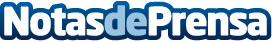 El presidente Monago destaca que la calidad de los productos extremeños es cada vez más reconocida en todo el mundoEl presidente del Gobierno de Extremadura, José Antonio Monago, ha destacado, en el acto de entrega de los ‘Premios Espiga’ del XIV Concurso de Jamones Ibéricos D.O. Dehesa de Extremadura que ha tenido lugar en El Carrascalejo, que la calidad de los productos extremeños “se valora y se reconoce a nivel internacional”, tal y como demuestran los datos de exportaciones correspondientes al mes de septiembre.Datos de contacto:Nota de prensa publicada en: https://www.notasdeprensa.es/el-presidente-monago-destaca-que-la-calidad-de Categorias: Extremadura Premios http://www.notasdeprensa.es